                     Lynchburg Humane Society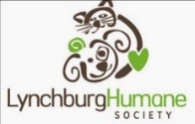                                29 Mortimer Dr, Evington, VA 24550                        Phone: 434-821-4922                     www.lynchburghumane.org
PLEASE SELECT THE SERVICES YOU WOULD LIKE YOUR CAT TO RECEIVE TODAY:Prep:_____________________    LVT :_____________________    Recovery:______________ Time:___________________________________________________________________________________________________________________________Physical Exam:  WNL      Abnormal    ☐ Hernia     ☐ Dewclaws    ☐ Purring      Exam Not Done SFC: ____________________________________________     			  	Fleas? Yes   No      CAPSTAR Given:  _____PO _____IR                     Weight:___________________VET NOTES: Clinic Use Only_______________________________________________________________________________________________________________________________________________________________________________________________________________________________________________________________________________________________________________________________________________________________________________________________________________________________________________________________________________________________________________________________________________________________________________________________________________________________________________________________________________________________________________________________________________________________________________________________________________________________________________________________________________________________________________________________________________________________________________________________________________________________________________________________________________________________________________________________________________________________________________________________________________________________________________________________________________________________________________________________________________________________________________________________________Client/Caretaker:Pet Name:Pet Name:Pet Name:CatDate:Client Address:Short HairMedium Hair Long HairPet Breed, if known:
_____________________Color:
Color:
Color:
Male  / Female
____Years_____MonthsPhone: E-Mail:E-Mail:E-Mail:E-Mail:E-Mail:Check the box that best applies to your cat.Pet  ☐         Community Cat - Friendly  ☐                                        Community Cat - Unfriendly  ☐What else should we know about your cat? 
(ex: medications, history, # of litters, injuries, concerns)What else should we know about your cat? 
(ex: medications, history, # of litters, injuries, concerns)What else should we know about your cat? 
(ex: medications, history, # of litters, injuries, concerns)What else should we know about your cat? 
(ex: medications, history, # of litters, injuries, concerns)What else should we know about your cat? 
(ex: medications, history, # of litters, injuries, concerns)Feral Cats Only:Trapper Name:____________________________________Trapper Phone:___________________________________Trapper Email:____________________________________Feral Cats Only:
Colony Address:___________________________________________________________________Feral Cats Only:
Colony Address:___________________________________________________________________Who is paying, if not you?Who is paying, if not you?Who is paying, if not you?
☐  1-year Rabies Vacc ($15)  ____☐  3-year Rabies Vacc (must have proof of prior vacc) ($15) ___☐ Distemper (FVRCP) ($15) _____☐ FIV/Feline Leukemia Test ($25) _____☐ Felv Vacc ($15) (must select FIV/Felv test from above) ______☐ Ear Tip (This is a REQUIREMENT for cat if only paying $25 fee.)☐  Microchip (free lifetime registration) ($25)____ ☐   E-collar ($5-30) (prevents licking at the surgical site)______☐   Oral Dewormer (Pyrantel) ($5/dose)______☐  Seresto Collar (6-8month flea/tick prevention) ($60) _____☐   Cardboard Cat Carrier ($5)_______☐   Pre-op Bloodwork (required for pets over 8 yrs)________ OHE           ____ OHE Heat           ____ OHE Preg      ____ Post-Partum       ____ Umbilical Hernia 
 __ Scrotal ___ Prescrotal  ___ Abd. Crypt ___ Ing. Crypt 
ABN/ABS_____            Tattoo   Y / N      Scar    Y /NSurgery:      ______    Nicole Pettry , DVM (VIC)   _______  DECLINED         Reason:_____________________